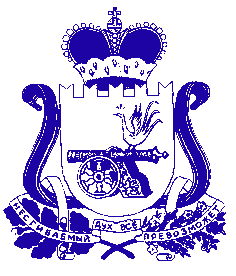 СОВЕТ ДЕПУТАТОВ РУССКОВСКОГО  СЕЛЬСКОГО ПОСЕЛЕНИЯ ШУМЯЧСКОГО РАЙОНА СМОЛЕНСКОЙ ОБЛАСТИРЕШЕНИЕПОСТАНОВЛЕНИЕ от  26 марта   2024 г.                                                                   №7О внесении изменений в решение«О передаче части полномочий по организации водоснабжения и водоотведения в границах Руссковского сельского поселения Шумячского района Смоленской области»      На основании  части 4 статьи 15 Федерального закона от 06.10.2003 №131-ФЗ «Об общих принципах организации местного самоуправления в Российской Федерации», руководствуясь Уставом Руссковского сельского поселения Шумячского района Смоленской области, Совет депутатов Руссковского  Шумячского района Смоленской областиРЕШИЛ:   1.  Приложение 1 утвержденное решением Совета депутатов Руссковского сельского поселения Шумячского района Смоленской области от 04.12.2023г. №28«О передаче части полномочий по организации водоснабжения и водоотведения в границах Руссковского сельского поселения Шумячского района Смоленской области» изложить в следующей редакции:2.      Настоящее решение вступает в силу со дня его официального опубликования в печатном средстве массовой информации  органов местного самоуправления Руссковского сельского поселения Шумячского района Смоленской области  «Информационный вестник  Руссковского сельского поселения».Глава муниципального образования Руссковского сельского поселенияШумячского района Смоленской области                        Н.А. Марченкова                                                                                                                                                                Приложение 1                                                                                                                                                                     к решению Совета депутатов Руссковского      сельского поселения Шумячского  района Смоленской областиот  «26»марта 2024 года  №7 ПЕРЕЧЕНЬобъектов водоснабжения муниципального образования  Руссковского сельского поселения Шумячского района Смоленской области, предлагаемых для безвозмездной передачи в собственность муниципального образования «Шумячский район» Смоленской области№ п/пНаименованиеХарактеристика объекта(глубина, протяженность, объем, высота ) Адрес, местонахождениеБалансовая стоимость/остаточная стоимостьна 31.03.2024Кадастровый номерДокумент удостоверяющий право муниципальной собственности1.Артезианская скважина и сеть водопровода110м(глубина)   114м(Протяженность)Смоленская область, Шумячский район д. Хоронево123877/0,0067:24:0700101:3567:24:0710101:3467-67-06/006/67/006\097/2016-502/103.10.2016,67-67-06/006/67/006\097/2016-501/143.10.2016,2.Водонапорная башня Рожновскогобр 25 (корпус)           25м3       (Объем)Смоленская область, Шумячский район, с. Русское99 000,00/8 250,0067:24:1710101:693Собственность 67:2460710101:693-67\059/2023-127.10.20233.Водопроводная сеть 2288м(Протяженность)Смоленская область, Шумячский район, с.Русское122 695,92/0,0067:24:0710101:766 Собственность67:24:0000000:113, 27.10.20234.Артезианская скважина       155 мм    (глубина)Смоленская область, Шумячский район, с.Русское3785 000/2113 292,8767-67-06/213/2012-280Собственность 67-67-06/213/2012-28001.10.20125.Водозаборная скважина          110 м    (глубина)Смоленская область, Шумячский район, с. Русское0,00/0,00      67:24:0710101:536                                                                      Собственность 67-67\006-67/006\097/2016-501/104.10.20166.Водонапорная башня и  сеть водопровода30 м(высота)652м(Протяженность)Смоленская область, Шумячский район, д.Петровичи79214/0,0067:24: 0050101:20167:24:0050101:202Собственность 67-67\006-67/006\097/2016-596/127.10.2016,Собственность 67-67\006-67/006\097/2016-595/127.10.2016